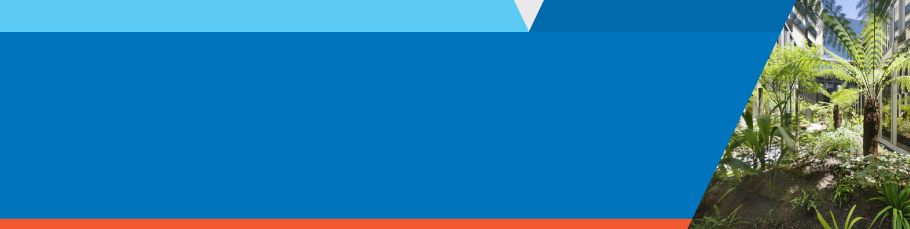 OverviewThis guidance provides an overview of key environmental requirements of Victorian public hospitals. Further resources are provided on the Sustainability in healthcare website <https://www2.health.vic.gov.au/hospitals-and-health-services/planning-infrastructure/sustainability> and through following the links embedded in this guide. Environmental requirementsThe Environmental sustainability strategy 2018–19 to 2022–23 sets out the department’s commitment to further improve the environmental performance of the health system. This is the primary guiding document for environmental sustainability, with the department’s environmental management plan template providing guidance on how health services can operationalise it. Include all requirements below, where applicable, in the environmental management plan, which should be reviewed annually to ensure that is up-to-date. Other environmental opportunities This section contains non-mandatory opportunities, that health services are encouraged to review and adopt. Some of these may apply to the government or sector as a whole and may become mandatory in the future. Health service environmental sustainability requirementsGuide for compliance (January 2020)RequirementWho it applies toSummaryPolicy owner/ regulatorFurther informationPolicy and funding guidelines – environmental management planAll public hospitals and health servicesAll health services to have an EMP in place. A template is available. DHHSEnvironmental Management Planning and Reporting <https://www2.health.vic.gov.au/hospitals-and-health-services/planning-infrastructure/sustainability/planning-reporting>DHHS policy and funding guidelines <https://www.dhhs.vic.gov.au/publications/policy-and-funding-guidelines-health-and-human-services>Policy and funding guidelines – public reporting on environmental performance All public hospitals and health servicesa) All health services must report their environmental data into their annual report, and b) Health services must collect and report data to the department using EDMS. DHHSa) Further information will be included in the Health services annual report 2019–20: Guidelines for the report of operations prior to the 2019–20 reporting periodb) Environmental Management Planning and Reporting <https://www2.health.vic.gov.au/hospitals-and-health-services/planning-infrastructure/sustainability/planning-reporting>Statement of priorities – supporting environmental sustainabilityAll public hospitals and health servicesContribute to improving the environmental sustainability of the health system by identifying and implementing projects and/or processes to reduce carbon emissions.DHHSSoP requirements <https://www2.health.vic.gov.au/hospitals-and-health-services/funding-performance-accountability/statement-of-priorities>Sustainability guidelines for healthcare capital worksDHHS/ health servicesAll healthcare capital works delivered by the department must meet the guidelines for sustainability in healthcare capital works.DHHSSustainability guidelines<http://www.capital.health.vic.gov.au/Environmental_sustainability/Sustainability_in_healthcare_capital_works/Sustainability_guideline_2010/>National Pollutant Inventory (NPI)Health services meeting the thresholdHealth services meeting certain thresholds. Use the NPI guide to determine whether your facility should report emissions and transfers of substances to the NPI.EPANPI website<http://www.npi.gov.au/>National Greenhouse and Energy Reporting (NGER) scheme Sites required to report under the NGER Act 2007Health services can determine if they are required to report by using the ‘assess potential obligations’ from the guides and factsheet section of the NGERs website.NGER website<http://www.cleanenergyregulator.gov.au/NGER>NGER guides and factsheets<http://www.cleanenergyregulator.gov.au/NGER/Forms-and-resources/Guides-and-factsheets>E-waste to landfill banAll Victorians, including hospitalsAll appliances powered by a battery or electric cord, can no longer be disposed of in landfill and must be recycled.EPAE-waste in Victoria <https://www.environment.vic.gov.au/sustainability/e-waste-in-victoria>Clinical and related waste guidelines All Victorian hospitals, health facilitiesAll clinical waste must be disposed of according to the Clinical and related waste – operational guidance <https://www.epa.vic.gov.au/our-work/publications/publication/2009/september/iwrg612-1>.EPAClinical waste guidance<https://www.epa.vic.gov.au/business-and-industry/guidelines/waste-guidance/clinical-waste-guidance>PVC recyclingAll metropolitan health servicesPVC items (oxygen masks, oxygen tubing and Baxter IV bags) generated in theatre, renal and ICU must be recycled.DHHSRecycling in hospitals<http://recyclinginhospitals.com.au/>TopicWho it applies toSummaryAgency/dept Further informationWaste audit guidelinesAll public hospitals and health servicesAll health services are encouraged to use the department’s waste audit guidelines when conducting waste auditsDHHSWaste audit guidelines<https://www2.health.vic.gov.au/hospitals-and-health-services/planning-infrastructure/sustainability/waste/audit-guidelines>Climate change adaptation planDHHSAll departments required to develop adaptation action plans under the Climate Health Act. This commences by November 2020, but the department is part of a pilot prior to the commencement of the legislation. Further information will be provided as this part of the departments work. DELWPClimate change and health<https://www.betterhealth.vic.gov.au/health/healthyliving/climate-change-and-health> Fleet efficiency planVictorian public hospitalsAll health services are encouraged to develop a fleet efficiency planDHHSFleet management<https://www2.health.vic.gov.au/hospitals-and-health-services/planning-infrastructure/sustainability/transport>To receive this publication in an accessible format phone 03 9096 2119, using the National Relay Service 13 36 77 if required, or email the Sustainability team <sustainability@dhhs.vic.gov.au>Authorised and published by the Victorian Government, 1 Treasury Place, Melbourne.© State of Victoria, Australia, Victorian Health and Human Services Building Authority January 2020.ISBN 978-1-76069-178-3 (pdf/online/MS word) Available at Health.vic website <https://www2.health.vic.gov.au/hospitals-and-health-services/planning-infrastructure/sustainability/planning-reporting>.